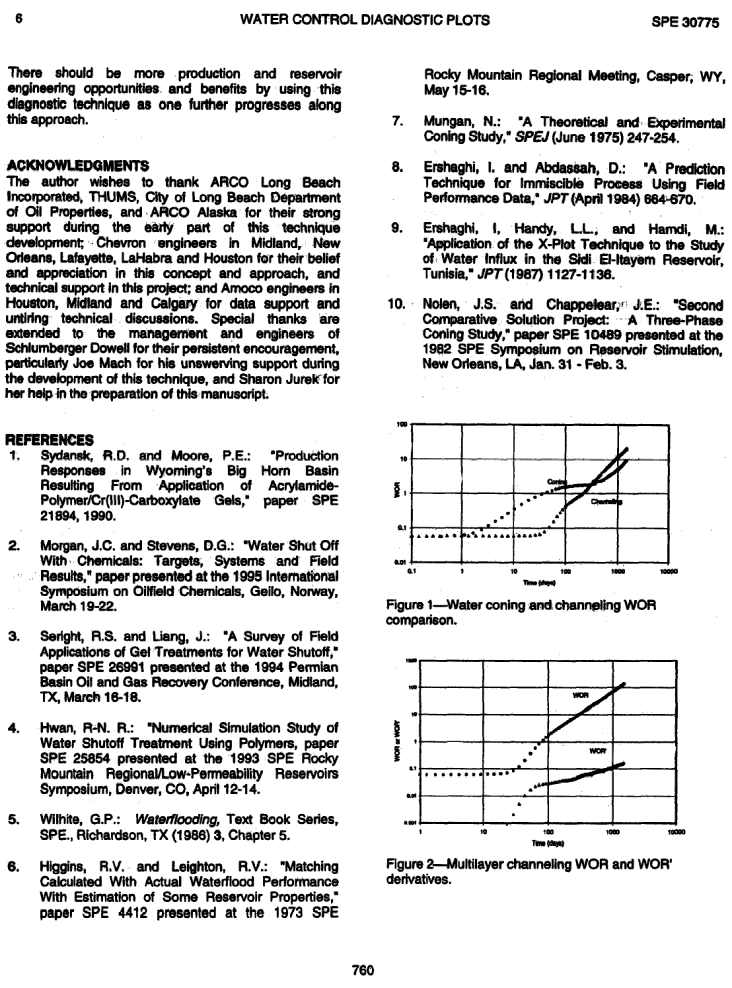 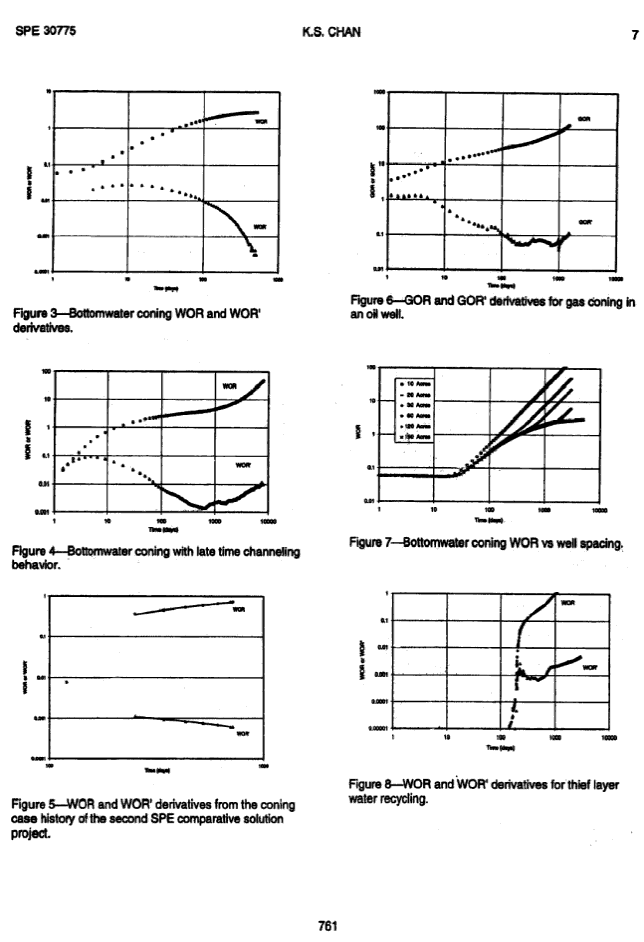 конус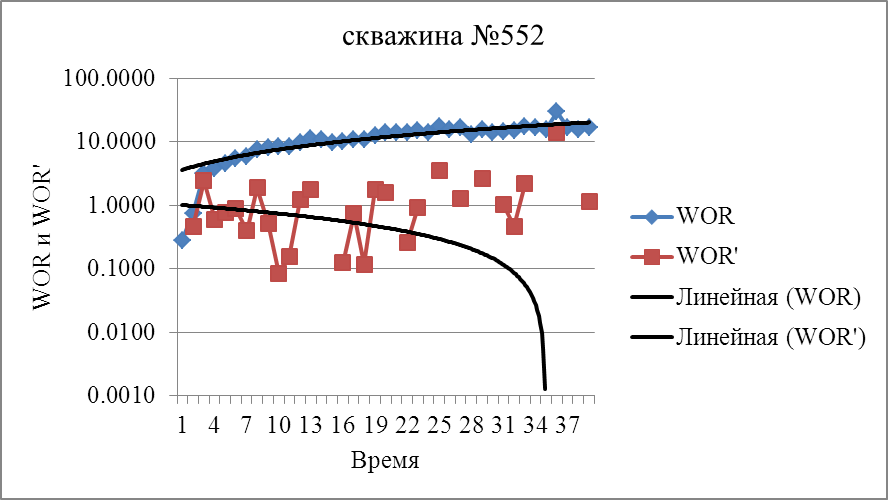 конус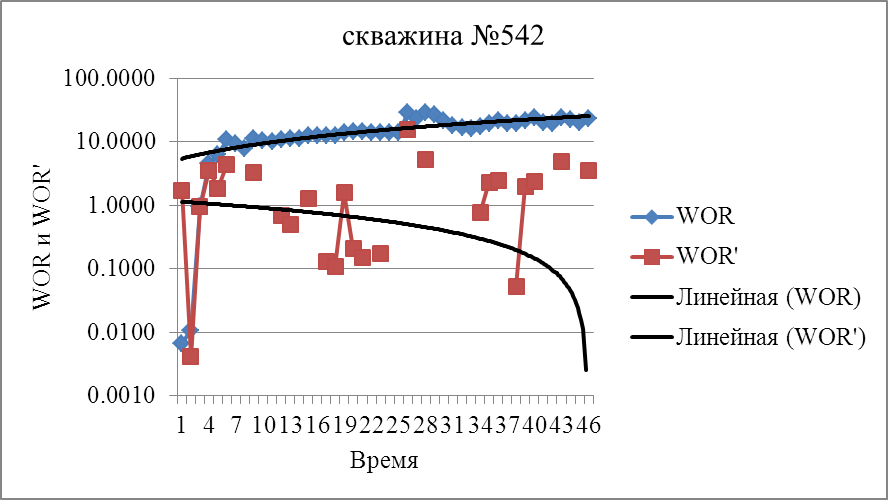 конус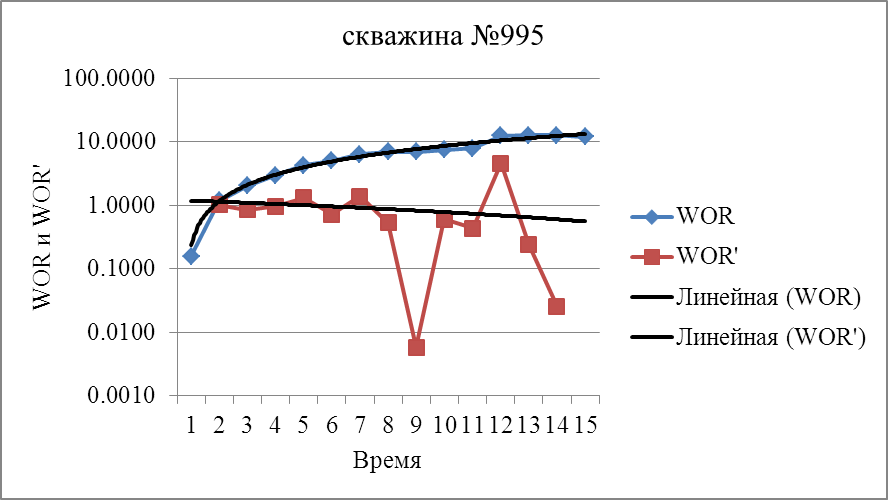 ?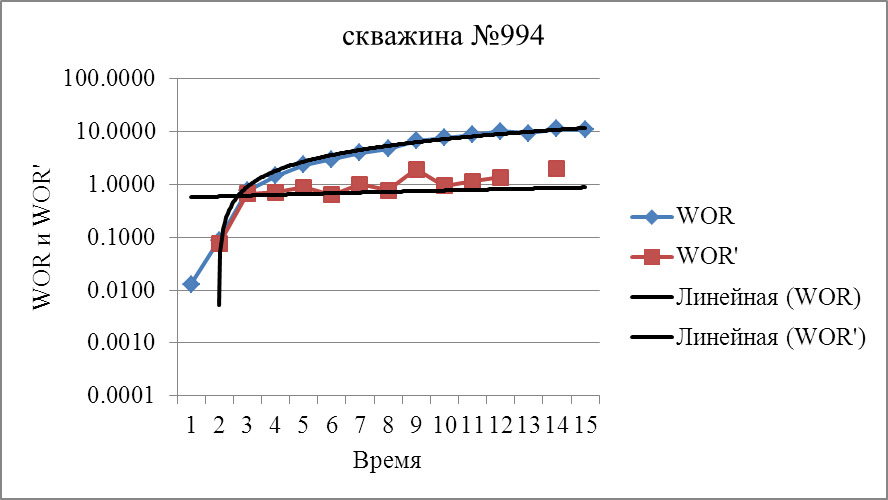 конус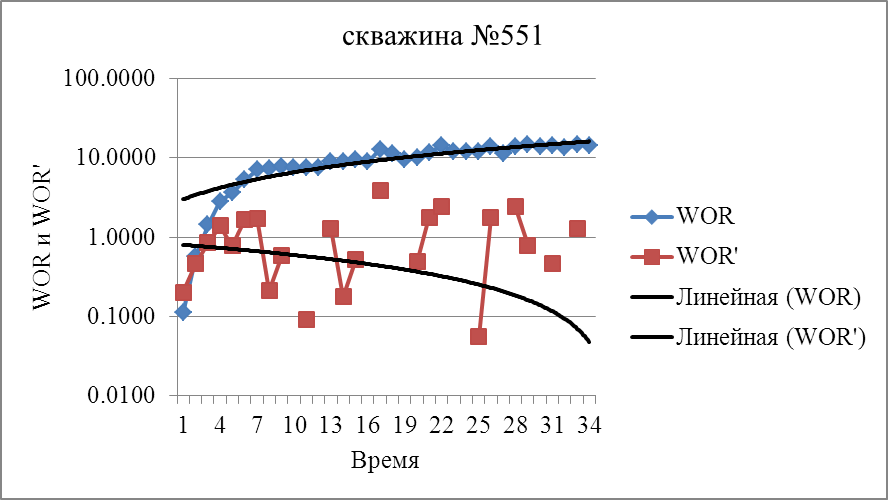 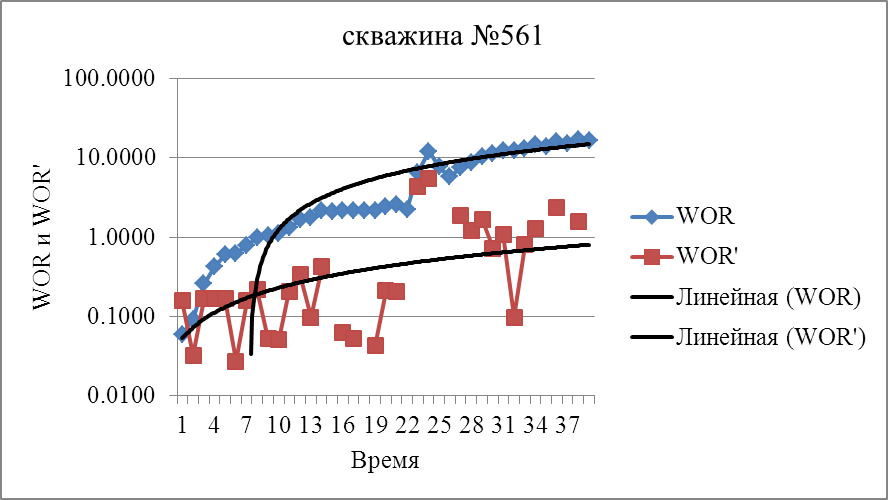 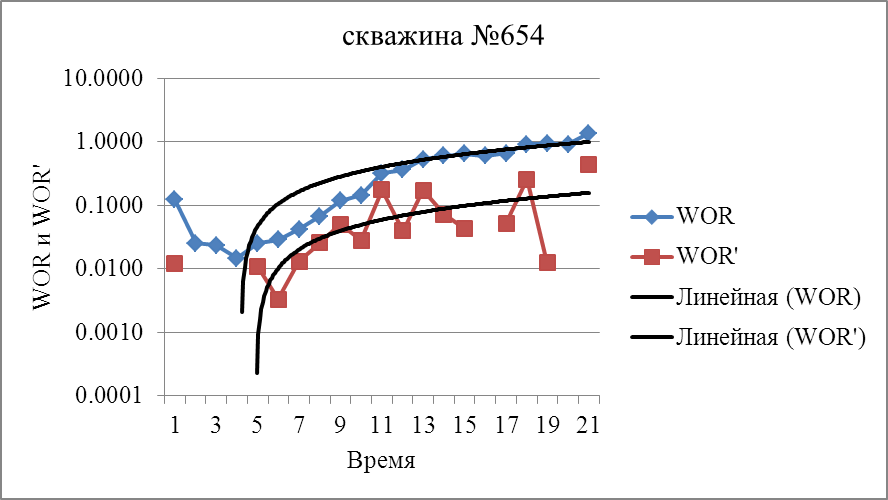 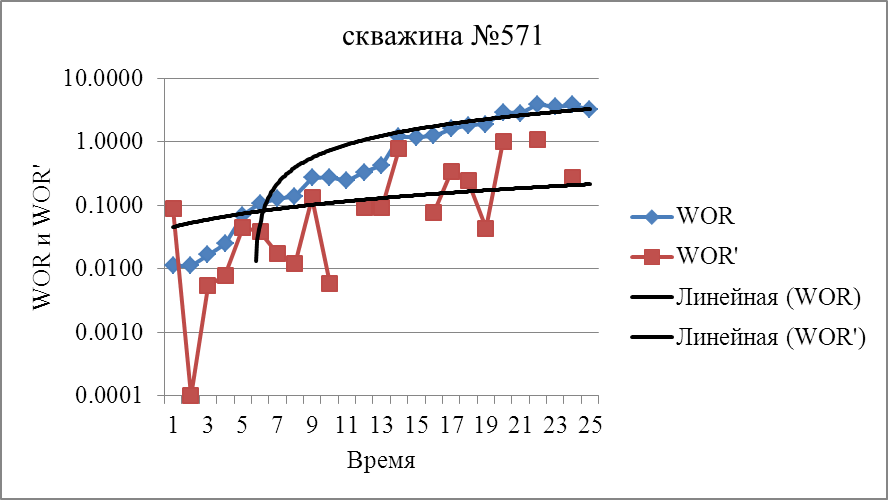 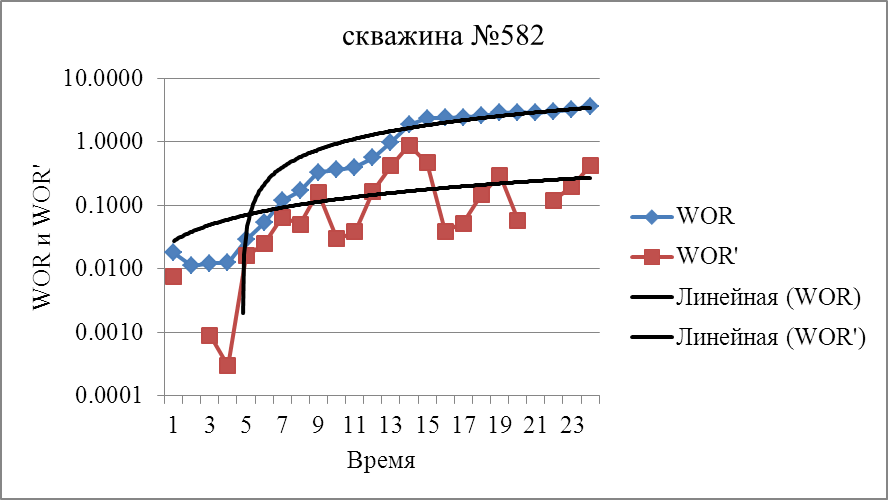 